Дорогие друзья!Сегодня в г.Кушва принял участие в заседании Совета глав муниципальных образований Горнозаводского управленческого округа Свердловской области. Рассмотрели вопросы о реализации Региональной программы капитального ремонта общего имущества многоквартирных домов. В связи с этим сообщаю, что на территории городского округа ЗАТО Свободный капитальный ремонт многоквартирных домов, участвовавших в программе этого года полностью завершен. Также обсудили ряд вопросов о проведении профилактических медицинских осмотров, диспансеризации определенных групп взрослого населения. В рамках заседания Совета глав посетили ООО «Завод транспортного оборудования», который входит в группу компаний "ВСП" и является дочерним предприятием АО "Муромский стрелочный завод".  За свою 80-летнюю историю предприятие прошло путь от паровозоремонтных мастерских до успешного производителя продукции для российских и зарубежных заказчиков. Полученный опыт позволит эффективнее решать вопросы местного значения.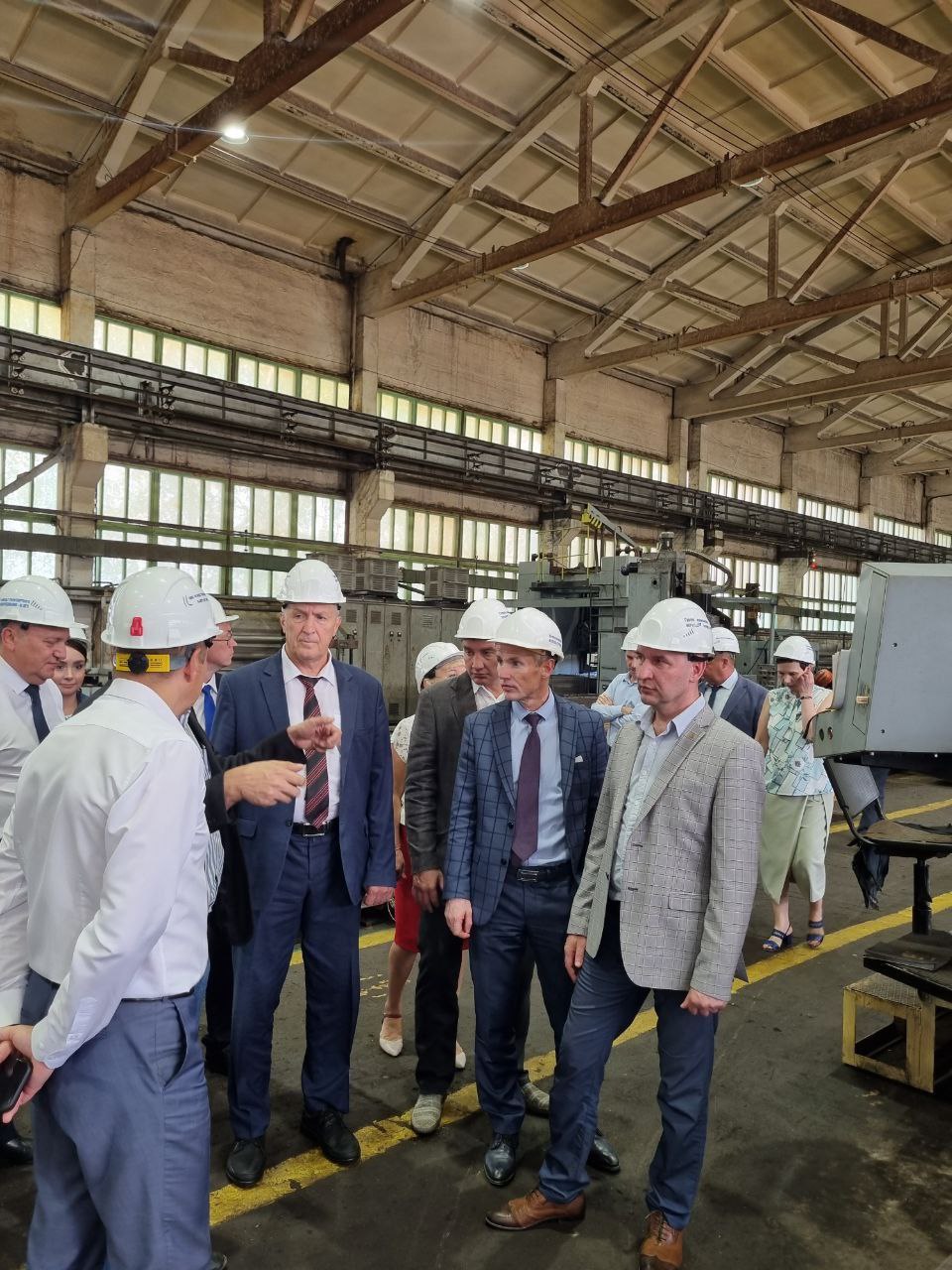 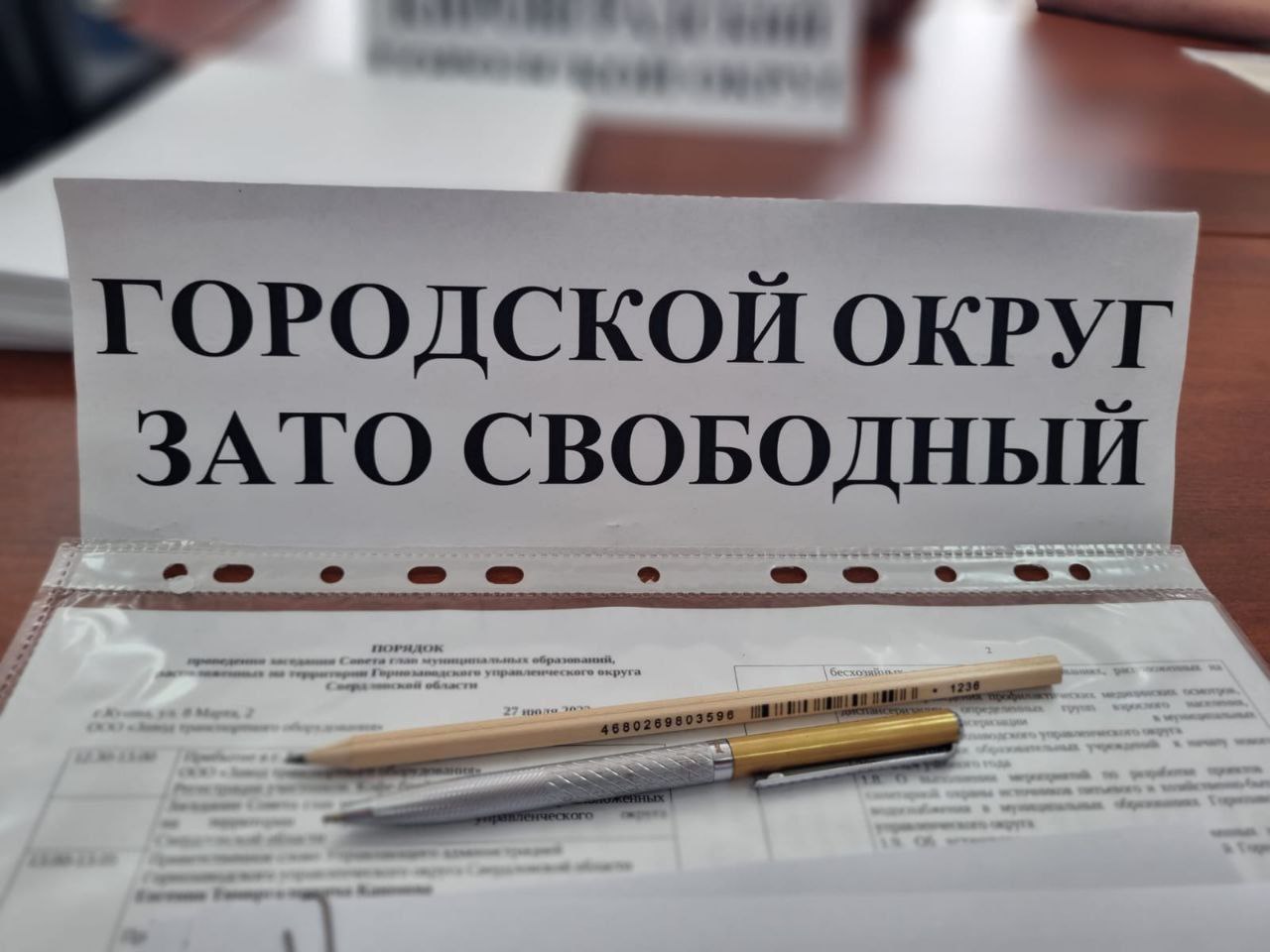 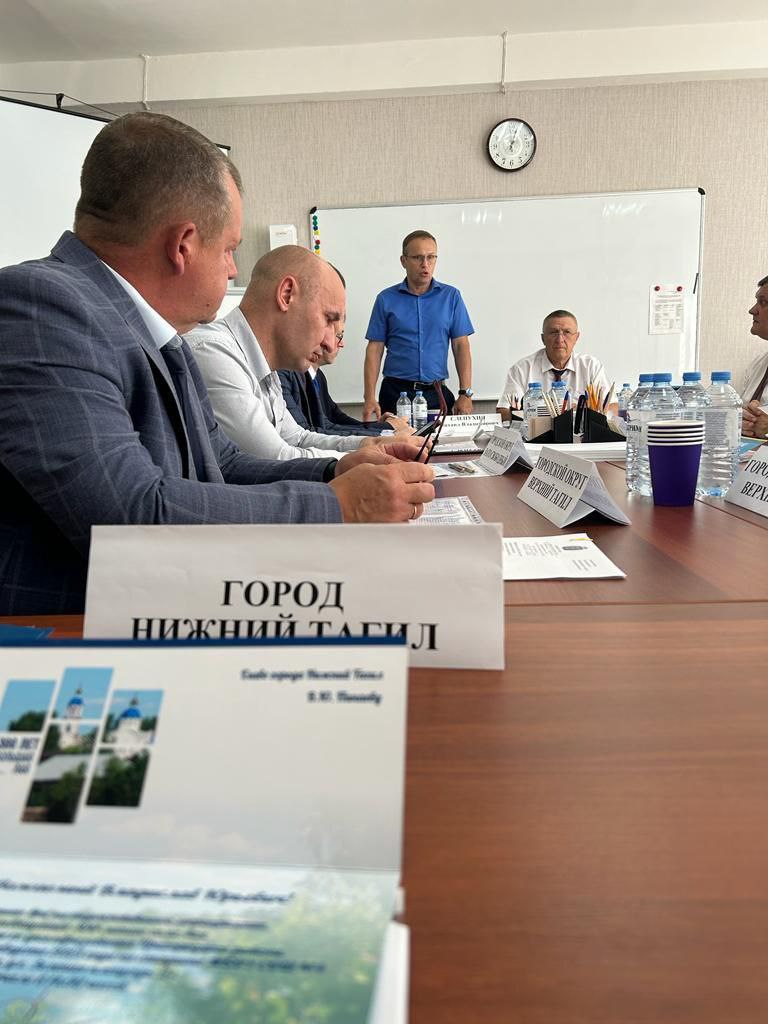 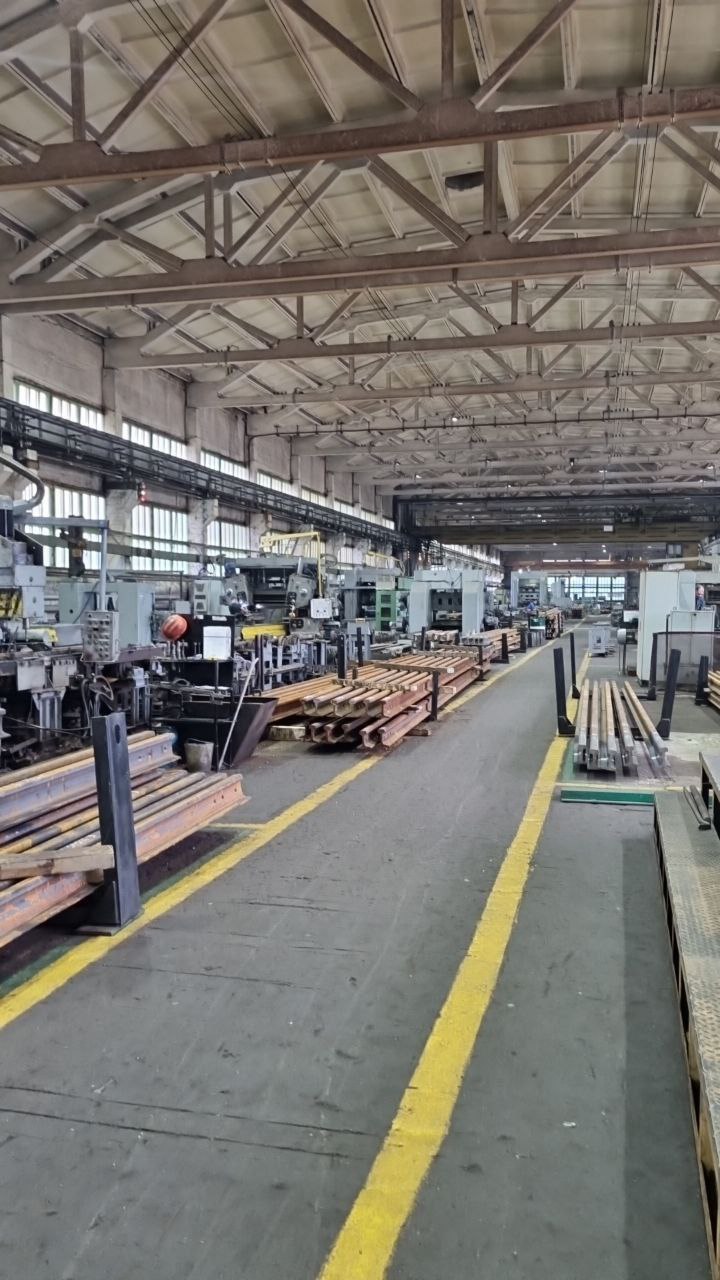 